附件1：江西江能物贸有限公司2023年度公开招聘岗位需求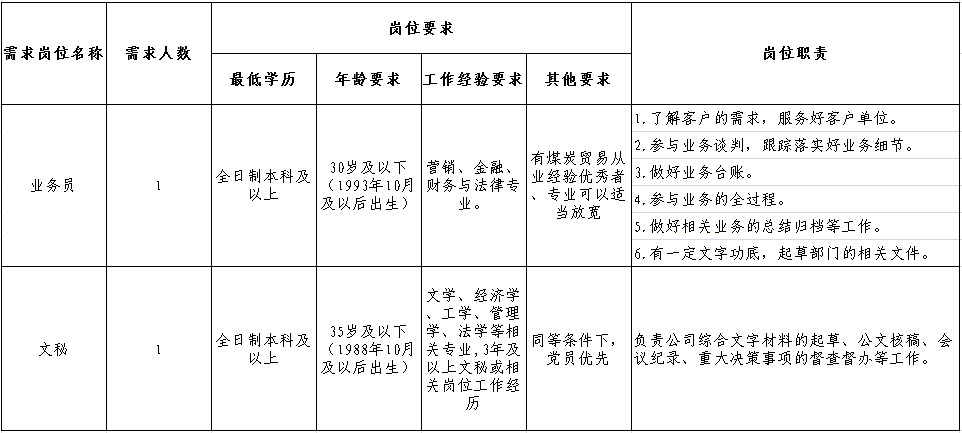 